………………………………………………………..                                  ………………………………………(oznaczenie  pracodawcy)	(miejscowość, data)SKIEROWANIE NA BADANIA LEKARSKIE(wstępne/okresowe/kontrolne*')Działając na podstawie art. 229 § 4a ustawy z dnia 26 czerwca 1974 r. — Kodeks pracy (Dz. U. z 2016r. poz. 1666), kieruję na badania lekarskie: Pana / Panią *)...................................................................................................................................................................(imię i nazwisko) Nr PESEL**)	,zamieszkałego/zamieszkałą*)	,(miejscowość,  ulica, nr domu, nr lokalu)zatrudnionego/zatrudnioną*) lub podejmującego/podejmującą*) pracę na stanowisku lub stanowiskach pracy………………………………………………………………………………………………………………………….………………………………………………………………………………………………………………………….określenie stanowiska/stanowisk *)   pracy***) : ………………………………………………………………..…………………………………………………………………………………………………………………….………………………………………………………………………………………..Opis warunków pracy uwzględniający informacje o występowaniu na stanowisku lub stanowiskach pracy czynników niebezpiecznych, szkodliwych dla zdrowia lub czynników  uciążliwych  i innych  wynikających ze sposobu wykonywania pracy, z podaniem wielkości narażenia oraz aktualnych wyników badań i pomiarów czynników szkodliwych dla zdrowia, wykonanych na tym stanowisku/stanowiskach — należy wpisać nazwę czynnika/czynników i wielkość/wielkości narażenia***):Czynniki fizyczne:Pyły:Czynniki chemiczne:Czynniki biologiczne:Inne czynniki, w tym niebezpieczne:Łączna liczba czynników niebezpiecznych, szkodliwych dla zdrowia lub czynników uciążliwych i innych wynikających ze sposobu wykonywania pracy wskazanych w skierowaniu : 							……………………………………………………………………………………(podpis pracodawcy)Objaśnienia:*' Niepotrzebne skreślić."' W przypadku osoby, której nie nadano numeru PESEL — seria, numer i nazwa dokumentu potwierdzającego tożsamość, a w przypadku osoby przyjmowanej do pracy — data urodzenia.Opisać: rodzaj pracy, podstawowe czynności, sposób i czas ich wykonywania.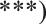 Opis warunków pracy uwzględniający w szczególności przepisy: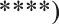 wydane na podstawie:art. 222 § 3 ustawy z dnia 26 czerwca 1974 r. — Kodeks pracy dotyczące wykazu substancji chemicznych, ich mieszanin, czynników lub procesów technologicznych o działaniu rakotwórczym lub mutagennym,art. 222 § 3 ustawy z dnia 26 czerwca 1974 r. — Kodeks pracy dotyczące wykazu szkodliwych czynników biologicznych,)	art. 227 § 2 ustawy z dnia 26 czerwca 1974 r. — Kodeks pracy dotyczące badań i pomiarów czynników szkodliwych dla zdrowia,art. 228 § 3 ustawy z dnia 26 czerwca 1974 r. — Kodeks pracy dotyczące wykazu najwyższych dopuszczalnych stężeń i natężeń czynników szkodliwych dla zdrowia w środowisku pracy,art. 25 pkt 1 ustawy z dnia 29 listopada 2000 r. — Prawo atomowe (Dz. U. z 2014 r. poz. 1512, z późn. zm.) dotyczące dawek granicznych promieniowania jonizującego;załącznika nr 1 do rozporządzenia Ministra Zdrowia i Opieki Społecznej z dnia 30 maja 1996 r. w sprawie przeprowadzania badań lekarskich pracowników, zakresu profilaktycznej opieki zdrowotnej nad pracownikami oraz orzeczeń lekarskich wydawanych do celów przewidzianych w Kodeksie pracy (Dz. U. z 2016 r. poz. 2067)Skierowanie na badania lekarskie jest wydawane w dwóch egzemplarzach, z których jeden otrzymuje osoba kierowanana badania. Dodatkowe badania – na życzenie pracodawcy: Badanie do celów sanitarno-epidemiologicznych  Konsultacja okulistyczna Konsultacja laryngologiczna Konsultacja neurologiczna  RTG klatki piersiowej  EKG Spirometria Audiometria ( badanie słuchu) Badania analityczne ( morfologia krwi , glukoza, OB, mocz) 	*proszę zaznaczyć wybrane badanie Łączna liczba badań dodatkowych :  			……………………………………………….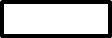 (podpis pracodawcy)